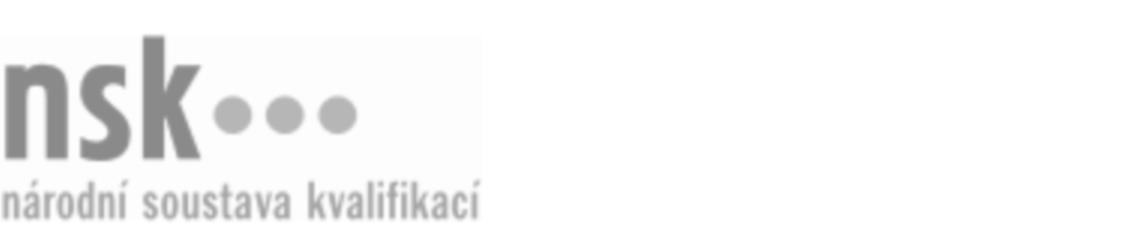 Kvalifikační standardKvalifikační standardKvalifikační standardKvalifikační standardKvalifikační standardKvalifikační standardKvalifikační standardKvalifikační standardAutotronik/autotronička osobních automobilů (kód: 23-128-M) Autotronik/autotronička osobních automobilů (kód: 23-128-M) Autotronik/autotronička osobních automobilů (kód: 23-128-M) Autotronik/autotronička osobních automobilů (kód: 23-128-M) Autotronik/autotronička osobních automobilů (kód: 23-128-M) Autotronik/autotronička osobních automobilů (kód: 23-128-M) Autotronik/autotronička osobních automobilů (kód: 23-128-M) Autorizující orgán:Ministerstvo průmyslu a obchoduMinisterstvo průmyslu a obchoduMinisterstvo průmyslu a obchoduMinisterstvo průmyslu a obchoduMinisterstvo průmyslu a obchoduMinisterstvo průmyslu a obchoduMinisterstvo průmyslu a obchoduMinisterstvo průmyslu a obchoduMinisterstvo průmyslu a obchoduMinisterstvo průmyslu a obchoduMinisterstvo průmyslu a obchoduMinisterstvo průmyslu a obchoduSkupina oborů:Strojírenství a strojírenská výroba (kód: 23)Strojírenství a strojírenská výroba (kód: 23)Strojírenství a strojírenská výroba (kód: 23)Strojírenství a strojírenská výroba (kód: 23)Strojírenství a strojírenská výroba (kód: 23)Strojírenství a strojírenská výroba (kód: 23)Týká se povolání:AutotronikAutotronikAutotronikAutotronikAutotronikAutotronikAutotronikAutotronikAutotronikAutotronikAutotronikAutotronikKvalifikační úroveň NSK - EQF:444444Odborná způsobilostOdborná způsobilostOdborná způsobilostOdborná způsobilostOdborná způsobilostOdborná způsobilostOdborná způsobilostNázevNázevNázevNázevNázevÚroveňÚroveňDodržování zásad BOZP a PO, ochrany zdraví a životního prostředíDodržování zásad BOZP a PO, ochrany zdraví a životního prostředíDodržování zásad BOZP a PO, ochrany zdraví a životního prostředíDodržování zásad BOZP a PO, ochrany zdraví a životního prostředíDodržování zásad BOZP a PO, ochrany zdraví a životního prostředí33Orientace v technické dokumentaci a elektronických dílenských příručkách pro osobní automobilyOrientace v technické dokumentaci a elektronických dílenských příručkách pro osobní automobilyOrientace v technické dokumentaci a elektronických dílenských příručkách pro osobní automobilyOrientace v technické dokumentaci a elektronických dílenských příručkách pro osobní automobilyOrientace v technické dokumentaci a elektronických dílenských příručkách pro osobní automobily44Orientace v elektrotechnice a elektronice osobních automobilů a způsobech měření elektrických veličinOrientace v elektrotechnice a elektronice osobních automobilů a způsobech měření elektrických veličinOrientace v elektrotechnice a elektronice osobních automobilů a způsobech měření elektrických veličinOrientace v elektrotechnice a elektronice osobních automobilů a způsobech měření elektrických veličinOrientace v elektrotechnice a elektronice osobních automobilů a způsobech měření elektrických veličin44Orientace v mechanických celcích osobních automobilů a způsobech jejich měřeníOrientace v mechanických celcích osobních automobilů a způsobech jejich měřeníOrientace v mechanických celcích osobních automobilů a způsobech jejich měřeníOrientace v mechanických celcích osobních automobilů a způsobech jejich měřeníOrientace v mechanických celcích osobních automobilů a způsobech jejich měření44Orientace v řídicích systémech osobních automobilů a jejich vzájemné provázanostiOrientace v řídicích systémech osobních automobilů a jejich vzájemné provázanostiOrientace v řídicích systémech osobních automobilů a jejich vzájemné provázanostiOrientace v řídicích systémech osobních automobilů a jejich vzájemné provázanostiOrientace v řídicích systémech osobních automobilů a jejich vzájemné provázanosti44Orientace v systémech diagnostiky osobních automobilůOrientace v systémech diagnostiky osobních automobilůOrientace v systémech diagnostiky osobních automobilůOrientace v systémech diagnostiky osobních automobilůOrientace v systémech diagnostiky osobních automobilů44Komplexní diagnostika systému motormanagementu zážehových agregátů osobních automobilůKomplexní diagnostika systému motormanagementu zážehových agregátů osobních automobilůKomplexní diagnostika systému motormanagementu zážehových agregátů osobních automobilůKomplexní diagnostika systému motormanagementu zážehových agregátů osobních automobilůKomplexní diagnostika systému motormanagementu zážehových agregátů osobních automobilů44Komplexní diagnostika systému motormanagementu vznětových agregátů osobních automobilůKomplexní diagnostika systému motormanagementu vznětových agregátů osobních automobilůKomplexní diagnostika systému motormanagementu vznětových agregátů osobních automobilůKomplexní diagnostika systému motormanagementu vznětových agregátů osobních automobilůKomplexní diagnostika systému motormanagementu vznětových agregátů osobních automobilů44Aktualizace softwaru řídící jednotkyAktualizace softwaru řídící jednotkyAktualizace softwaru řídící jednotkyAktualizace softwaru řídící jednotkyAktualizace softwaru řídící jednotky44Komplexní diagnostika systémů pro snižování emisí u osobních automobilůKomplexní diagnostika systémů pro snižování emisí u osobních automobilůKomplexní diagnostika systémů pro snižování emisí u osobních automobilůKomplexní diagnostika systémů pro snižování emisí u osobních automobilůKomplexní diagnostika systémů pro snižování emisí u osobních automobilů44Komplexní diagnostika periferií hnacího agregátu osobního automobiluKomplexní diagnostika periferií hnacího agregátu osobního automobiluKomplexní diagnostika periferií hnacího agregátu osobního automobiluKomplexní diagnostika periferií hnacího agregátu osobního automobiluKomplexní diagnostika periferií hnacího agregátu osobního automobilu44Komplexní diagnostika brzdového systému osobních automobilůKomplexní diagnostika brzdového systému osobních automobilůKomplexní diagnostika brzdového systému osobních automobilůKomplexní diagnostika brzdového systému osobních automobilůKomplexní diagnostika brzdového systému osobních automobilů44Komplexní diagnostika podvozku osobních automobilůKomplexní diagnostika podvozku osobních automobilůKomplexní diagnostika podvozku osobních automobilůKomplexní diagnostika podvozku osobních automobilůKomplexní diagnostika podvozku osobních automobilů44Komplexní diagnostika prvků pasivní a aktivní bezpečnosti v osobních automobilechKomplexní diagnostika prvků pasivní a aktivní bezpečnosti v osobních automobilechKomplexní diagnostika prvků pasivní a aktivní bezpečnosti v osobních automobilechKomplexní diagnostika prvků pasivní a aktivní bezpečnosti v osobních automobilechKomplexní diagnostika prvků pasivní a aktivní bezpečnosti v osobních automobilech44Komplexní diagnostika automatické převodovky a soustavy přenosu točivého momentu na kola u osobních automobilůKomplexní diagnostika automatické převodovky a soustavy přenosu točivého momentu na kola u osobních automobilůKomplexní diagnostika automatické převodovky a soustavy přenosu točivého momentu na kola u osobních automobilůKomplexní diagnostika automatické převodovky a soustavy přenosu točivého momentu na kola u osobních automobilůKomplexní diagnostika automatické převodovky a soustavy přenosu točivého momentu na kola u osobních automobilů44Diagnostika komfortních systémů osobních automobilůDiagnostika komfortních systémů osobních automobilůDiagnostika komfortních systémů osobních automobilůDiagnostika komfortních systémů osobních automobilůDiagnostika komfortních systémů osobních automobilů44Diagnostika zabezpečovacích systémů osobních automobilůDiagnostika zabezpečovacích systémů osobních automobilůDiagnostika zabezpečovacích systémů osobních automobilůDiagnostika zabezpečovacích systémů osobních automobilůDiagnostika zabezpečovacích systémů osobních automobilů44Autotronik/autotronička osobních automobilů,  29.03.2024 1:43:46Autotronik/autotronička osobních automobilů,  29.03.2024 1:43:46Autotronik/autotronička osobních automobilů,  29.03.2024 1:43:46Autotronik/autotronička osobních automobilů,  29.03.2024 1:43:46Strana 1 z 2Strana 1 z 2Kvalifikační standardKvalifikační standardKvalifikační standardKvalifikační standardKvalifikační standardKvalifikační standardKvalifikační standardKvalifikační standardPlatnost standarduPlatnost standarduPlatnost standarduPlatnost standarduPlatnost standarduPlatnost standarduPlatnost standarduStandard je platný od: 21.10.2022Standard je platný od: 21.10.2022Standard je platný od: 21.10.2022Standard je platný od: 21.10.2022Standard je platný od: 21.10.2022Standard je platný od: 21.10.2022Standard je platný od: 21.10.2022Autotronik/autotronička osobních automobilů,  29.03.2024 1:43:46Autotronik/autotronička osobních automobilů,  29.03.2024 1:43:46Autotronik/autotronička osobních automobilů,  29.03.2024 1:43:46Autotronik/autotronička osobních automobilů,  29.03.2024 1:43:46Strana 2 z 2Strana 2 z 2